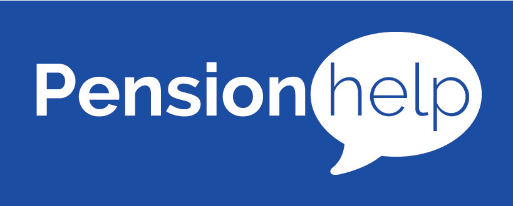 Job Description – Advice Support Administrator Job Title 	Advice Support AdministratorReports to 	Advice Support Team LeaderLocation	ManchesterPurpose of the Role	Provide administration support to the Financial Advisers in respect of new and existing business. You will monitor new business progress and chase outstanding documentation on behalf of the Financial Advisers and ensure all new business submitted is fully completed and compliant.Principal accountabilities	To process new applications for business both in online and paper format.To carry out all compliance administration associated with new business, this includes ensuring forms are completed and chasing information where necessary.To set up files for new clients and record information on database ensuring compliant files are maintained and Identity is verified. Request collate and record information from third parties.To update the New Business Register and Intelligent Office.To set up new clients on database and send out policy documents as and when required.To deal with incoming and outgoing post daily; scan, logging and distributing to the relevant individual.To deal with any client correspondence and daily tasks regarding ongoing cases and queries from Financial Advisers ensuring they are kept up to date on their cases.To produce Illustrations as requested along with any supporting documents required.To compile Letters of Authority, sending out to Insurers and collating policy information when received in, then inputting policy information on to Intelligent Office.To answer the telephone as necessary and have a friendly and professional manner at all times.To meet and greet clients as required.General for all staff	The principle accountabilities will change from time to time and the post holder is required to undertake any additional duties as deemed appropriate.	Staff are required to have a Personal Development plan and to participate in training, meetings or conference considered relevant to their job.	Staff must carry out their duties with full regard to the rules, policies and procedures and conditions of service contained in the staff handbook.	To abide by the company’s policies and procedures.To adhere to all health and safety legislation.To undertake any other task deemed reasonable within your skill set.Qualifications & Experience:	Preferably holding or working toward R01 (or equivalent) and at least 6 months industry experience.Competencies:	Excellent organisational skills, meticulous attention to detail.	Exceptional verbal and written communication skillsAble to manage workflow and communicate effectively Self-directed approach and strong sense of ethicsStrong Microsoft Office Skills of a standard to perform any tasks for the role (to include use of a client database, email, web, and any other systems that are required from time to time.Knowledge and understanding of the regulatory standardsValuesValuesPerformanceLearn from and apply feedback from Manager to improve performanceEmbrace training that will benefit the customer, company, colleagues and individualPlaces company goals above personal objectives.Customer ServiceEnsure that focus is on the needs of the customer delivering efficient and effective service deliveryIntegrityHonest and ethical behaviour in all activitiesUphold the highest personal Professional standardsCommitted to equality and Diversity in the workplace.Work honestly and ethically with zero tolerance for unscrupulous behaviourStrive to fulfil commitmentsAccepts responsibility for actions and results of those actionsMakes consistent decisions regardless of situation or outside pressuresTransparencyProvision of clear and understandable information to customers and colleagues on all aspects of responsibilitiesInitiativeAnticipate problems and address/escalate issues before crisis situations developActively work to identify improvements areas of company processesTeamworkEncourages and supports other employeesExhibit good listening skillsWilling to collaborate with colleagues